C. ANLAGEN:     Tafelbild   /  D. Meine Reflexion: Was ist mir aufgefallen? Was muss ich nochmals aufgreifen? Welche unterrichtlichen Konsequenzen muss ich ziehen? Was haben die SuS gelernt?TUV tägliche               
 Unterrichts- vorbereitungDatum: TT.MM.JJ.von          Uhr bis       UhrFach: Kl.: Thema:Thema:Zentrales Anliegen:Zentrales Anliegen:A. KOMPETENZENTWICKLUNGA. KOMPETENZENTWICKLUNGWelche Kompetenzentwicklungerwarte ich von den SuS (TRP / BiS /… )?Welche Handlungssituationen schaffe ich,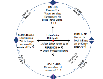 um diese Kompetenzentwicklung zu ermöglichen?Die SuS……indem sie…B. Skizzierung der UNTERRICHTSSTUNDEB. Skizzierung der UNTERRICHTSSTUNDEB. Skizzierung der UNTERRICHTSSTUNDEB. Skizzierung der UNTERRICHTSSTUNDEB. Skizzierung der UNTERRICHTSSTUNDEZeitWIE gehe ich vor?WARUM wähle ich diese Schritte?  (Bezug zu den angestrebten Kompetenzen / Fachliche Struktur des Inhalts mögliche Stolperstellen und Konsequenzen)Zentrale, konkrete sprachliche Aktivitäten z.B. Fachbegriffe/ Wortspeicher/ Satzmuster, verbale/ non-verbale Impulse, Arbeitsaufträge, Verbalisierungen,….  MedienEINSTIEGSPHASE/ HinführungEINSTIEGSPHASE/ HinführungEINSTIEGSPHASE/ HinführungEINSTIEGSPHASE/ HinführungEINSTIEGSPHASE/ HinführungÜbergang – ArbeitsphaseARBEITSPHASE (Erarbeitung 1 und Erarbeitung 2)ARBEITSPHASE (Erarbeitung 1 und Erarbeitung 2)ARBEITSPHASE (Erarbeitung 1 und Erarbeitung 2)ARBEITSPHASE (Erarbeitung 1 und Erarbeitung 2)ARBEITSPHASE (Erarbeitung 1 und Erarbeitung 2)Übergang  SchlussphaseSCHLUSSPHASE (Reflexion, Konsolidierung/Feststellung des Lernertrags,…)SCHLUSSPHASE (Reflexion, Konsolidierung/Feststellung des Lernertrags,…)SCHLUSSPHASE (Reflexion, Konsolidierung/Feststellung des Lernertrags,…)SCHLUSSPHASE (Reflexion, Konsolidierung/Feststellung des Lernertrags,…)SCHLUSSPHASE (Reflexion, Konsolidierung/Feststellung des Lernertrags,…)Übergang Ausblick auf Weiterarbeit 